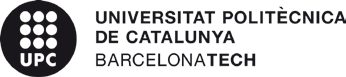 CONCURS CU – PROPOSTA DE CONTRACTACIÓ CONCURSO CU – PROPUESTA DE CONTRATACIÓNReferència concurs / Referencia concurso: CU-168/749 Us comunico, com a Secretari/ària:Os comunico, como secretario/a:Secretari/ària de la comissió Secretario/a de la comisiónMaria Alberich CarramiñanaCandidat/a / Candidato/aPes 1a prova Peso 1apruebavaloració 1a prova valoración1a pruebavaloració ponderada Pes*nota/100 valoración ponderadaPeso*valoración/100Pes 2a prova Peso 2apruebaValoració 2a prova Valoración2a pruebavaloració ponderada Pes*nota/100 valoración ponderadaPeso*valoración/100valoració final (suma valoracions ponderades) valoración final (sumavaloraciones ponderadasÁngeles Carmona Mejías60%10640%10410Jaume Amorós Torrent60%9,505,740%93,69,3PROPOSTADE CONTRACTACIÓNOM / NOMBRE: Ángeles Carmona MejíasPROPUESTA DE CONTRATACIÓNContra la proposta de contractació, les persones interessades poden presentar una reclamació davant el Rector, en el termini de 10 dies, a comptar de la data de publicació de la mateixa.Contra la propuesta de contratación, las personas interesadas pueden presentar una reclamación ante el Rector, en el plazo de 10 días, a contar de la fecha de publicación de la misma.